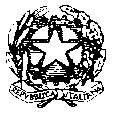 MINISTERO dell’ISTRUZIONE ISTITUTO COMPRENSIVO CASTELLABATE Scuole dell’Infanzia, Scuole Primarie e Scuole Secondarie di Primo Grado dei Comuni di Castellabate e Perdifumo Via F. Coppola snc - 84048 S. MARIA di CASTELLABATE (SA) e-mail:saic8a0002@istruzione.itPEC:saic8a0002@pec.istruzione.it Tel. 0974961097Fax 0974960549Cod. Fisc. 90021820650  Cod. Min. SAIC8A0002 Mod. 1Segnalazione caso di (presunto) bullismo e vittimizzazioneNOME di chi compila la segnalazione: ……………..…………….…………….... Data: …………….……... Scuola: ICS Castellabate  – PLESSO: ………………………………………………………...……….…La persona che ha segnalato il caso di presunto bullismo è:❑ La vittima, nome: ……………………………………………………….………….…………..……… ❑ Un compagno della vittima, nome: ……………………..….……….….………...……..……….…….. ❑ Madre/ Padre/Tutore della vittima, nome: ……………………………..……………....……..……….. ❑ Insegnante, nome: ….………………………..……...………..…..........................……………………. ❑ Altri: ……………………………….……  ……………..……………   ...………….………………... Vittima: …………………..………………..….……….. 		Classe: .……….….……..  Altre vittime: …………….……...………….……….… 		Classe: .………..………..     Altre vittime: …………………………………….…...... 		Classe: .……….……….. Bullo o i bulli (o presunti) Nome:……………………………………………………... 	Classe: .……….……....  Nome:…………………………………………………….. 		Classe: .……….……….  Descrizione del problema presentato. Dare esempi concreti degli episodi di prepotenza. …………………………………………………………………………………………………………….. ……………………………………………………………………………………………………………..……………………………………………………………………………………………………………..…………………………………………………………………………………………………………….. ……………………………………………………………………………………………………………..…………………………………………………………………………………………………………….. …………………………………………………………………………………………………………….. ……………………………………………………………………………………………………………..…………………………………………………………………………………………………………….. …………………………………………………………………………………………………………….. …………………………………………………………………………………………………………….. …………………………………………………………………………………………………………….. …………………………………………………………………………………………………………….. Quante volte sono successi gli episodi? …………………………………………………………………………………………………………….. ……………………………………………………………………………………………………………..…………………………………………………………………………………………………………….. ……………………………………………………………………………………………………………..……………………………………………………………………………………………………………..…………………………………………………………………………………………………………….. …………………………………………………………………………………………………………….. Eventuali testimoni: ……………………………………………………………………………………………………………..……………………………………………………………………………………………………………..…………………………………………………………………………………………………………….. ……………………………………………………………………………………………………………..…………………………………………………………………………………………………………….. …………………………………………………………………………………………………………….. Data												Firma